GARDERIE PÉRISCOLAIRE ADÉQUAT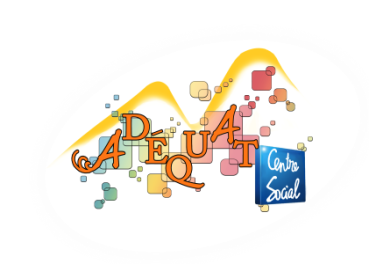 Fiche d’inscriptionNOM DE L’ENFANT…………………………………………………… Prénoms ………………………………………………Ecole maternelle          âge : _____              Ecole primaire        âge : _____Classe que votre enfant fréquente PS  MS  GS			 CP   CE1   CE2   CM1   CM2Rappel du règlement intérieur : seules les annulations prévenues avant le mercredi de la semaine précédente, ou avec certificat médical remis dans les 48h, ne seront pas facturées.Pour tous les changements, ajouts d’inscriptions ou annulations, ils doivent être signalés au plus tard le mercredi de la semaine précédente (sauf indication contraire en cours d’année en fonction des jours fériés ou vacances).Pour la semaine du 3 au 5 mai, les inscriptions doivent être données le mercredi 28 avril au plus tard.Pour la semaine suivante, le mercredi 4 mai, etc…mai 2021DatesHeure d’arrivée le matinHeure de départ le soirLundi 3/5Mardi 4/5Jeudi 6/5Vendredi 7/5Lundi 10/5Mardi 11/5Jeudi 13/5FÉRIÉPAS D’ÉCOLEFÉRIÉPAS D’ÉCOLEVendredi 14/5FÉRIÉPAS D’ÉCOLEFÉRIÉPAS D’ÉCOLELundi 17/5Mardi 18/5Jeudi 20/5Vendredi 21/5Lundi 24/5PENTECOTEPENTECOTEMardi 25/5Jeudi 27/5Vendredi 28/5